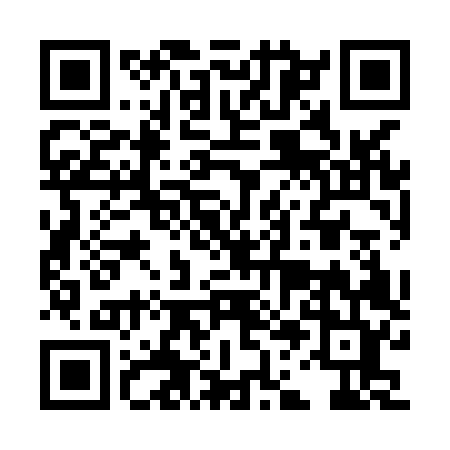 Prayer times for Dang Deukhuri District, NepalWed 1 May 2024 - Fri 31 May 2024High Latitude Method: NonePrayer Calculation Method: Muslim World LeagueAsar Calculation Method: ShafiPrayer times provided by https://www.salahtimes.comDateDayFajrSunriseDhuhrAsrMaghribIsha1Wed4:115:3612:133:466:508:102Thu4:105:3512:133:466:518:113Fri4:095:3412:133:466:528:124Sat4:085:3412:133:466:528:125Sun4:075:3312:133:466:538:136Mon4:065:3212:133:466:538:147Tue4:055:3112:123:466:548:158Wed4:045:3112:123:466:558:169Thu4:035:3012:123:456:558:1710Fri4:025:2912:123:456:568:1711Sat4:025:2912:123:456:568:1812Sun4:015:2812:123:456:578:1913Mon4:005:2712:123:456:588:2014Tue3:595:2712:123:456:588:2115Wed3:585:2612:123:456:598:2116Thu3:575:2612:123:456:598:2217Fri3:575:2512:123:457:008:2318Sat3:565:2512:123:457:008:2419Sun3:555:2412:123:457:018:2520Mon3:545:2412:123:457:028:2521Tue3:545:2312:133:457:028:2622Wed3:535:2312:133:457:038:2723Thu3:535:2212:133:457:038:2824Fri3:525:2212:133:457:048:2825Sat3:515:2212:133:457:048:2926Sun3:515:2112:133:457:058:3027Mon3:505:2112:133:457:068:3128Tue3:505:2112:133:457:068:3129Wed3:495:2012:133:457:078:3230Thu3:495:2012:143:457:078:3331Fri3:495:2012:143:457:088:33